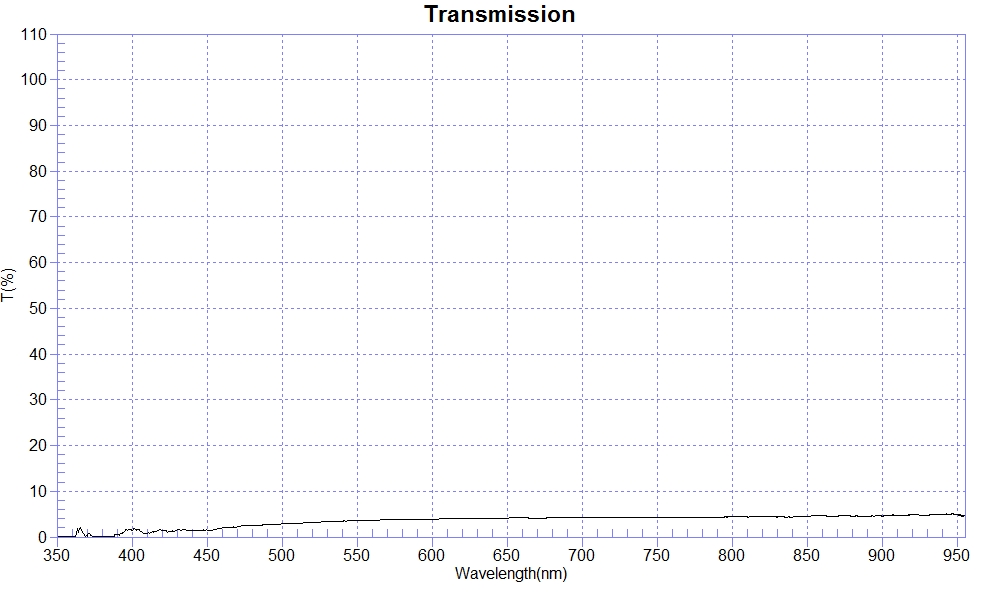 SAMPLE : NCVM-鏡面銀 穿透率T:3%RANGE :400nm ～ 700nmMAX :4.21 , 682.6nm    MIN :0.69 , 408.6nm    AVERAGE :3.2nmT(%)nmT(%)nmT(%)4001.505103.026204.004100.785203.186304.104201.385303.316404.104301.565403.486504.134401.385503.626604.174501.505603.666704.094601.985703.766804.194702.195803.816904.184802.485903.907004.174902.696003.915002.866104.02